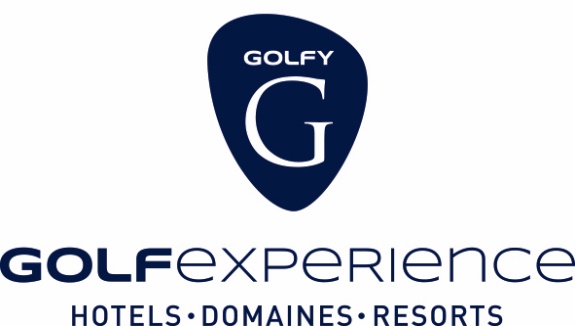 Nom de la Section : 							N° section Golfy :    Carte Golfy Indigo (39 euros) 				 Carte Golfy Platine (80 euros)     (Tarifs en vigueur du 01/01/2021 au 31/12/2021, carte nominative, valable un an de date à date) Création      Renouvellement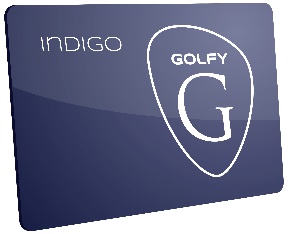 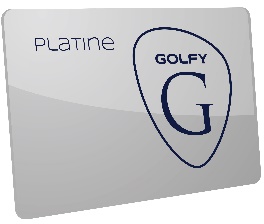                                     (Bulletin à retourner à Virginie Aguilhon : entreprises@golfy.fr)Règlement par :  Carte Bancaire (contacter Virginie AGUILHON au 04 67 91 25 48) Chèque (à l’ordre de Golfy) : GOLFY CLUB RESEAU – Domaine de Massane – 34670 BAILLARGUES Règlement par ma section (Facturation fin de mois)Fait le : .........................................